Spelling Zapper 12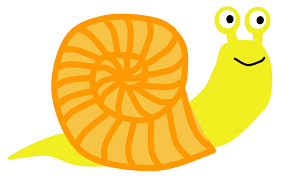 hopegroansbowlstonessnowedspokeI slipped in the snow on a stone.I slipped in the snow on a stone.I slipped in the snow on a stone.